Publicado en España el 19/08/2022 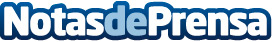 ¿Qué importancia tiene el marketing digital para las empresas? Por IMPULSO EMPRESA¿Se está invirtiendo lo suficiente en estrategias de marketing? Merece la pena controlar la popularidad de las técnicas de comunicación digital a medida que se vuelven cada vez más importantes para dirigir una empresa con éxitoDatos de contacto:IMPULSO EMPRESA¿Qué importancia tiene el marketing digital para las empresas? 916772505Nota de prensa publicada en: https://www.notasdeprensa.es/que-importancia-tiene-el-marketing-digital Categorias: Internacional Nacional Telecomunicaciones Marketing Programación Madrid Emprendedores E-Commerce Dispositivos móviles http://www.notasdeprensa.es